Nova Snjeguljica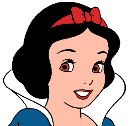 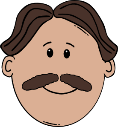 Jednog dana Snjeguljičin             oženi se lijepom, ali umišljenom 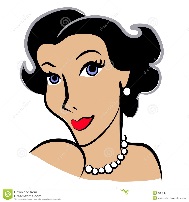 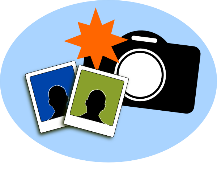                    .   Na Facebooku je objavljivala svoje                   da bi joj 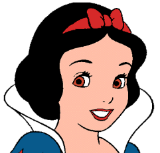 svi komentirali kako je lijepa. Kako je                rasla tako je bivala sve ljepša i ljepša, ali i sve pametnija jer je već završavala srednju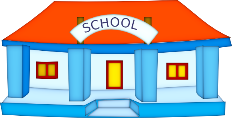                        .  Umišljena pomajka je stalno smišljala kako da 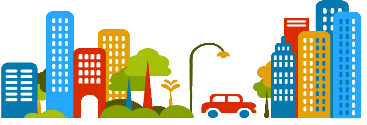 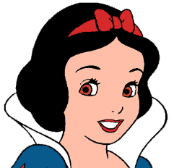                  pošalje u neki daleki                                    za poslom. Ona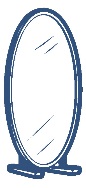 sama ništa nije znala raditi osim boraviti pred             i lickati se. 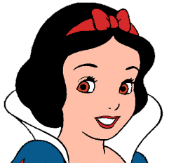 Tako je                   došla u jednu krojačku radnju gdje je radilo 7 10 krojača. Svi su šivali lijepe haljine, a Snjeguljica je učila od njih. To su objavili na vijestima, a kraljica se razbjesnila. Odlučila se prerušiti i doći u krojačku radnju po lijepu haljinu da bi mogla uništiti Snjeguljičinu i da je više ne bi hvalili na vijestima. Snjeguljica je prepoznala pomajku i prozreli su njezin zao plan. Odlučili su je kazniti tako da je do kraja života morala krpati i šivati odjeću za siromašne. A Snjeguljica se vjenčala s najljepšim od krojača koji je bio, ustvari, princ. Osvojila je i nagradu za najljepšu vjenčanicu koju je sama sebi sašila. 